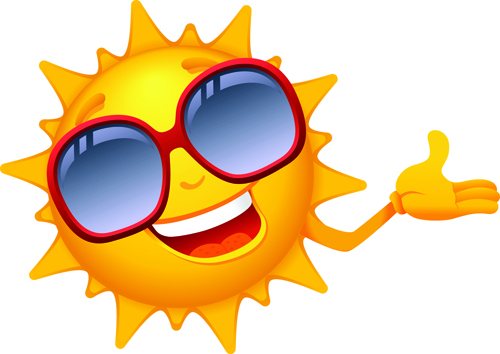 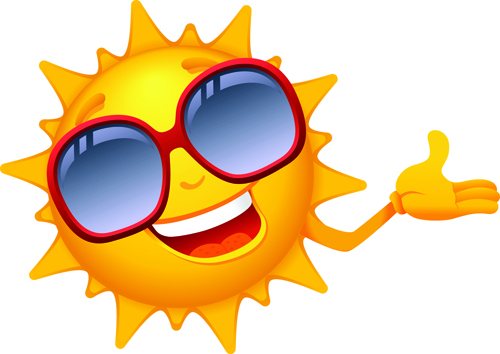 The Eastlake Center offers many programs that meet on a weekly basis. These activities are free and pre-registration is not required. (Unless noted below)The Eastlake Senior Center is funded by the City of Eastlake and the Lake County Senior Citizen's Services Levy. Please continue to “sign-in” with your BAR CODE! It helps with our share of levy funds. Attention: Please do not purchase anything for the Eastlake Senior Center without approval first from Grace or Kerri. If you have not gotten prior approval, you will not be reimbursed. Also, you can refer to the senior center Code of Conduct that is posted in each room for reminders on how to behave properly while you are here.HEALTH / WELLNESS / EDUCATIONALATTORNEY DEBORAH LOUGHNERShe is normally here the second Monday each month from 1-3 pm.  If you’d like a free half hour consultation, please sign up at the front desk. DATE: Monday, June 10th 								TIME: 1-3:30 pm<><><><><><><><><><><><><><><><><><><><><><><><>SKILLED HOME HEALTH SEMINARMichaela from AHC Home Health will be here to talk to you about the services they provide such as physical therapy, occupational therapy and nursing in the home. She will provide a snack.DATE: Wednesday, June 19th 								TIME: 11:30 am<><><><><><><><><><><><><><><><><><><><><><><><>FOOT DOCTOR – DR. BEN-NOTE: DIFFERENT DATE THAN USUALDr. Ben will be here on Thursday, June 27th.  Must register and pay $25 cash at appointment. If you make an appointment it is extremely important that you let us know if you have to cancel. DATE: Thursday, June 27th    		COST: $25.00              			TIME: 9am start<><><><><><><><><><><><><><><><><><><><><><><><>BOOK CLUBIf you can’t make it to the discussion, please return your book by June 27th. The list of books for the year is at the front desk if you wish to see. You can join us at any point throughout the year. June book: The Only Woman in the Room by Marie Benedict.  Attention!! The July book has been changed to Dreamland by Nicolas Sparks.DATE: Thursday, June 27th  							TIME: 10:00 am – 11:00 am<><><><><><><><><><><><><><><><><><><><><><><><>PARTIES AND GET-TOGETHERSOUTDOOR PICKLEBALL FUNWeather permitting, let’s get outside and get a feel for hitting the ball around on an actual court.  This will be a casual time and maybe practice keeping score too!  Bring your paddles!DATE: Thursday, June 6th & 13th and Tuesday, June 18th & 25th 			TIME: 10:30 am<><><><><><><><><><><><><><><><><><><><><><><><><>SUMMER PICNIC IN OUR PAVILLIONLet’s kick off summer with a picnic under our own pavilion.  Menu includes fried chicken, coleslaw, veggie and a roll plus dessert.  We’ll have some fun, games and musical entertainment!*SPONSORED BY MUTSKO INSURANCEDATE: Friday, June 21st				COST:	$2.00			TIME: 11:30-1:30 pm<><><><><><><><><><><><><><><><><><><><><><>THE BLANKET EVENTHELP SHELTER DOGS!! Sign up to help tie fleece into dog blankets.  An easy, fun project for all!  You can also donate fleece or money to purchase fleece.  Donating old towels and blankets or new dog toys and unopened dog treats is also a way to help the shelters.  We will continue to meet the 4th Wednesday of the month.  DATE: Wednesday, June 26th   			COST: FREE			TIME: 9:00-11:00 am<><><><><><><><><><><><><><><><><><><><><><><><><>SENIOR ATTIC (Indoor Garage Sale)Thank you to everyone who helped make this event a successful one!!  We couldn’t have done it without you!<><><><><><><><><><><><><><><><><><><><><><>BINGOWe are in need of a Bingo caller or two.  Fridays from 11:30-1:30 pm. See Grace or Kerri if interested. The time frame can be divided up if we have more than one person willing to do it. Bingo could be in jeopardy if we have no callers. <><><><><><><><><><><><><><><><><><><><><><>CENTER NEWS(Just a reminder that newsletters come out on the 1st of each month and if the first is on a Sat. or Sun. then they will be ready for you on Monday.)OUTSTANDING SENIOR CITIZEN AWARDThis year’s award posthumously goes to Eileen Stark.  She was also known as our Decorating Diva here at the center.  Eileen was the kindest and most thoughtful person who only cared about helping others. She had only been a member for a little more than a year but made a very huge impact in that short time.  She is missed by many.<><><><><><><><><><><><><><><><><><><><><><>BE KINDPlease remember to be kind to others. You don’t know everyone’s story and situation.  <><><><><><><><><><><><><><><><><><><><><><>LOST AND FOUNDIf you think you might be missing any winter gear come check out our lost and found.  We’ve had a winter coat linger here for awhile.  Check to see if you are missing it.<><><><><><><><><><><><><><><><><><><><><><>OUR THOUGHTSGet well wishes go out to Celine Berger, Jim Albanese, Rena Landsmann and Anna Pavisich.<><><><><><><><><><><><><><><><><><><><><><>GREETING CARDSCheck out our supply at the front desk, only 25 cents each!  Father’s Day, Graduation, confirmation and communion cards on display! We also have Flag Day, Veteran’s Day and Labor Day. <><><><><><><><><><><><><><><><><><><><><><>LIONS CLUBThere is a box in the lobby where you can donate your unwanted glasses for the Lion’s Club.<><><><><><><><><><><><><><><><><><><><><><>FITNESS ROOMFor just $20 for the year you can join our amazing fitness room.  You can work on cardio, strength and flexibility.  We even have tv’s you can enjoy, which helps the time pass as you work out.  If you are already a member, be sure to check your card to see when you owe your yearly fee. For liability purposes it is important this is up to date. When you come in to use the fitness center, please tap fitness center on the computer as you sign in.<><><><><><><><><><><><><><><><><><><><><><>LAKE COUNTY CAPTAINS TICKETSWe will have tickets for the July 10th game.  They are first come first serve.  No transportation provided.<><><><><><><><><><><><><><><><><><><><><><>GUIDE TO LEVELS OF WALKING ON TRIPSWith each trip advertised, we will now label them with levels of walking.LEVEL 1 – Very little to no walking		LEVEL 3 – Excessive walking and/or stairsLEVEL 2 – Minimal walking			LEVEL 4 – Strenuous standing or walking and /or stairs<><><><><><><><><><><><><><><><><><><><><><>BUS ETIQUETTEWhen you come in for a trip, please remember to swipe your membership card upon arrival. Also remember to be patient and kind and let those with walkers or canes get in line to get on the bus first.  Also, please stay in the same seat for the duration of the trip. <><><><><><><><><><><><><><><><><><><><><><>FUTURE TRIP - BACK TO THE FUTURE (L2) Great Scott!  Step back into time for this classic. Marty McFly and Doc Brown change the course of history in his time machine once he hits 88mph.  Sign up right away for this show in the State Theater!  We will stop for dinner afterwards at Scotti’s Italian Eatery (CASH ONLY) in Euclid.DATE: Wednesday, July 3rd   		COST:	$63.00				TIME: 12:30-7:00 pm<<><><><><><><><><><><><><><><><><><><><><><><><><>DAY TRIPSMIDDLEFIELD - CHEESE AND MARY YODERS – trip is full (L2)A nice summer drive to the country is just what the doctor ordered.  Bring a cooler for your cheese stash from Rothenbuhler Cheese Chalet then a delicious lunch at Mary Yoders.DATE: Tuesday, June 4th  			COST:	$5.00				TIME: 10:00-3:00 pm<<><><><><><><><><><><><><><><><><><><><><><><><><>HARTVILLE FLEA MARKET – trip is full (L3)With warmer weather brings the outdoor vendors!  Stock up on some good produce and more!DATE: Friday, June 7th  			COST:	$5.00				TIME: 8:30-3:30 pm<<><><><><><><><><><><><><><><><><><><><><><><><><>PAINESVILLE TOWNSHIP PARK AND SCOOTERS DAWG HOUSE (L2/3)Summer weather is here so let’s enjoy it! Check out the new Lakefront Trail that will eventually run along the lakeshore from Painesville Township Park to Fairport Harbor. Have you seen the pier yet? We’ll do that too! There are benches along the way to rest if need be.  Next stop will be Scooters, home of the happy hot dog and giant side order of fries. Did I mention there’s ice cream too?  DATE: Tuesday, June 11th  			COST:	$5.00				TIME: 9:00-12:30 pm<<><><><><><><><><><><><><><><><><><><><><><><><><>WINERY (L2)Calling all Wine-O’s!! Let’s go to Sarah’s Vineyard Winery located in Cuyahoga Valley National Park and housed in an 1840 post and beam barn.DATE: Friday, June 14th     			COST:	$5.00				TIME: 11:00-2:30 pm<<><><><><><><><><><><><><><><><><><><><><><><><><>LADY CAROLINE LUNCHEON CRUISE (L2/3 some steps)Join us on this first day of summer, as we take a 2-hour cruise on this fancy new vessel to see the downtown sights. Lunch included.  If interested, please sign up June 10th.DATE: Thursday, June 20th 			COST: $70.00		 		TIME: 10:30-3:00 pm<><><><><><><><><><><><><><><><><><><><><><>HOLLYWOOD CASINO (L2/3)Are you feeling lucky? We’re going to Youngstown not California!DATE: Wednesday, June 26th 		COST: $5.00				TIME: 8:30-4:30 pm<<><><><><><><><><><><><><><><><><><><><><><><><><>BOB HOPE TRIBUTE MATINEE AT HARTVILLE KITCHEN (L2f)This great day starts with lunch including choice of entrée, 3 sides, beverage and slice of pie, tax AND tip. Then we will enjoy the 2-hour show featuring Bill Johnson.DATE: Thursday, July 11th  			COST: $70.00				TIME: 9:30-4:30 pm<<><><><><><><><><><><><><><><><><><><><><><><><><>CLEVELAND GUARDIANS (L2)This team has been off to a good start.  Let’s watch them take on the Detroit Tigers. It’s beach towel giveaway day so we are leaving early to increase our chances on getting that towel.  Our seats are in Section 175 (different from last year). NO CASH INSIDE STADIUM.DATE: Thursday, July 25th     		COST:	$37.00				TIME: 11:00 am -4:00 pm<<><><><><><><><><><><><><><><><><><><><><><><><><>MYSTERY DINNER (L1)Where will we go, nobody knows! We hope to enjoy a delicious meal with our friends.DATE: Thursday, June 27th     		COST:	$5.00				TIME: 3:00-6:30 pm<<><><><><><><><><><><><><><><><><><><><><><><><><>RABBIT RUN THEATER (L1)Based on the 1985 movie inspired by the board game, CLUE is a hilarious farce-meets-murder mystery.  Join us to find out who did it, where and with what!! Includes cookie and bottle of water at intermission. DATE: Friday, August 2nd    			COST:	$33.00				TIME: 6:15-11:00 pm<<><><><><><><><><><><><><><><><><><><><><><><><><>MONDAYTUESDAYWEDNESDAYTHURSDAYFRIDAY34Middlefield cheese56Outdoor Pickleball7Hartville Flea Market1011Board MeetingPainesville Township Park/Scooters12Produce Market13LCCoA – KellyOutdoor Pickleball14Happy Father’s Day on Sunday!Winery17Attorney visit18Outdoor Pickleball19Skilled Home Health seminar 20Lady Caroline21Summer PicnicNo Bingo 2425Outdoor Pickleball26Hollywood Casino  27Book ClubFoot DoctorMystery Dinner28    July      123Back to the Future 4CLOSEDHAPPY JULY 4TH 5CERAMICSMON – WED - FRI9:00 am - 2:00 pmEXERCISE ROOM *annual fee*MONDAY - FRIDAY8:00am – 3:30pmEXERCISE MONDAY (Low Impact)9:15am – 10:00amLINE DANCINGMON (improve r-intermediate)1:30pm – 2:30pmWOODBURNINGTUESDAY9:00 am – 11:00amTOPS* fee to join*TUESDAY9:30am – 11:00amPINOCHLETUESDAY12:00pm – 2:00pmCOMFORT ELVES1ST and 3rd WEDNESDAY9:00am – 11:00amCHAIR YOGA WITH CHUCKWEDNESDAY9:00am – 10:00amEXERCISEWEDNESDAY10:15am – 11:00amCARDS/BOARD GAMESWEDNESDAY12:00pm – 2:00pmPOKERTHURSDAY11:00am – 1:00pmLINE DANCINGTHURSDAY (Beginners)1:00pm – 2:00pmBINGOFRIDAY 11:30am-1:30pm 